С 1 марта по 1 апреля 2021 года на территории Свердловской области объявлен старт Международной акции «Книга для друга» В рамках акции проходит сбор художественной литературы из личных архивов активистов РДШ для направления в русскоязычные школы Республики Таджикистан. Для того чтобы принять участие в Акции, активисту РДШ необходимо:  - быть зарегистрированным на сайте рдш.рф;  - подписаться на официальную страницу Свердловского регионального отделения РДШ (https://vk.com/skm_96); - организовать точку сбора художественной литературы из личных архивов учащихся и преподавателей для направления в русскоязычные школы Республики Таджикистан в образовательной организации; - принести в пункт сбора художественную литературу из личных архивов; - украсить книгу собственно изготовленной суперобложкой (бумажная обложка поверх переплета книги); - в книгу вложить письмо-послание для будущего читателя (читатель – учащийся русскоязычной школы Республики Таджикистан). В письме указать: история про книгу и ее содержание, ФИО того кто дарит книгу, рассказ о малой родине откуда книга и обратный адрес для ответа на письмо (полный адрес с индексом); -опубликовать фото/видео процесса сбора книг, оформление обложки для книги и написание письма в социальных сетях «ВКонтакте или «Instagram» с хэштегами #РДШ #РДШ96 #ПодариКнигуРДШ. Образовательные организации Качканарского городского округа примут участие в акции по сбору художественной литературы.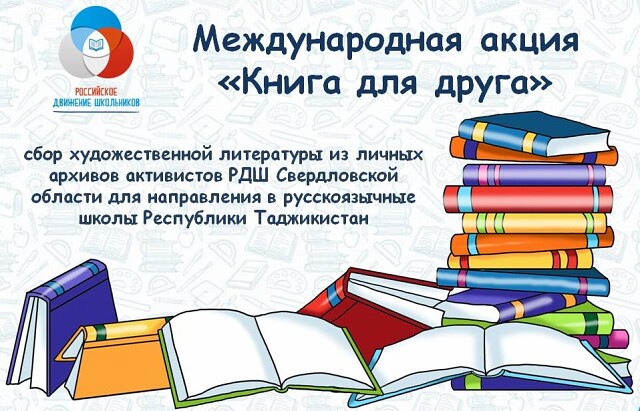 